Львівський  національний  університет  ветеринарної медицини  та  біотехнологій  імені С.З. ґжицькогоФакультет економіки та менеджментукафедра публічного управління та Адміністрування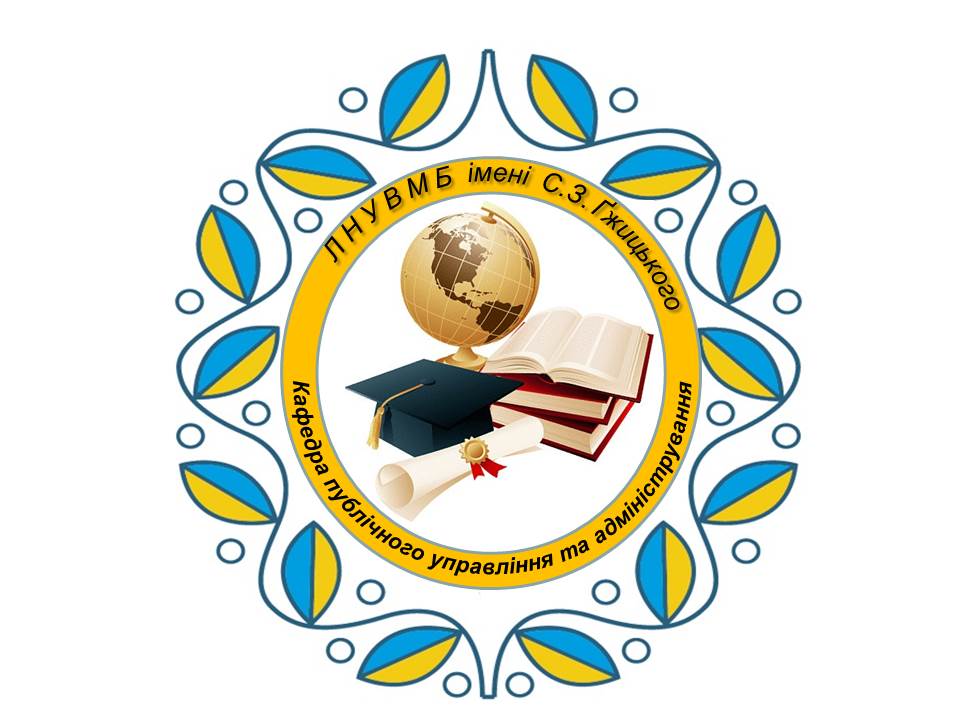 Програмакруглого столу«Інвестиційно-інноваційні моделі трансформації зовнішньоекономічної діяльності в новітніх соціально-економічних умовах»2 квітня 2019 року, початок о 13.00 навчально-методичний кабінет факультету економіки та менеджменту м. Львів, вул. Пекарська, 50Львів - 2019   ОРГКОМІТЕТГримак Олег Ярославовичдекан факультету економіки та менеджменту, голова оргкомітетуПарубчак Іван Орестовичзавідувач кафедри публічного управління та адміністрування, співголова оргкомітетуГринишин Галина Миколаївнадоцент, кафедри публічного управління та адміністрування, співголова оргкомітетуРадух Надія Богданівнастарший викладач кафедри публічного управління та адміністрування, секретар оргкомітетуДЛЯ НОТАТОК________________________________________________________________________________________________________________________________________________________________________________________________________________________________________________________________________________________________________________________________________________________________________________________________________________________________________________________________________________________________________________________________________________________________________________________________________________________________________________________________________________________________________________________________________________________________________________________________________________________________________________________________________________________________________________________________________________________________________________________________________________________________________________________________________________________________________________________________________________________________________________________________________________________________________________________________________________________________________________________________________________________________________________________________________________________________________________________________________________________________________________________________________________________________________________________________________________________________________________________________________________________________________________________________________________________________________________________________________________________________________________________________________________________________________________13.00 – 13.15          ПРИВІТАННЯ УЧАСНИКІВВолодимир Стибель ректор Львівського національного університету ветеринарної медицини та біотехнологій імені С.З. ҐжицькогоОлег Федецьпроректор з наукової роботи Львівського національного університету ветеринарної медицини та біотехнологій  імені С.З. ҐжицькогоВолодимир Корудвіце-президент Львівської торгово-промислової палатиОлег Гримак декан факультету економіки та менеджменту Львівського національного університету ветеринарної медицини та біотехнологій  імені С.З. ҐжицькогоІван Парубчакзавідувач кафедри публічного управління та адміністрування Львівського національного університету ветеринарної медицини та біотехнологій  імені С.З. Ґжицького13.15                      ПОЧАТОК ДОПОВІДЕЙВплив інтеграційних процесів на розвиток національної економіки УкраїниТетяна Гургула доктор економічних наук, професор кафедри регіонального управління та місцевого самоврядування Львівського регіонального інституту національної академії державного управління при Президентові УкраїниГлобалізаційні тренди як детермінанти формування інвестиційно-інноваційної моделі зовнішньоекономічної діяльностіВасиль Липчук доктор економічних наук, член-кореспондент НААНУ, професор кафедри історії України, економічної теорії та туризму ЛНУВМБ імені С.З. ҐжицькогоРаціональна просторово-секторальна спеціалізація регіонів України в процесі євроінтеграції Юлія Поляковакандидат економічних наук, доцент, декан факультету міжнародних економічних відносин та інформаційних технологій Львівського торговельно-економічного університетуФормування та інноваційний розвиток сільських територіальних громад: історичні аспекти та перспективиПавло Музикадоктор економічних наук, професор, завідувач кафедри економіки підприємства, інновацій та дорадництва в АПК ЛНУВМБ імені С.З. ҐжицькогоРозвиток експортного потенціалу деревообробних підприємств в умовах дії Угоди про асоціацію між Україною та ЄС й мораторію на експорт необробленої деревиниМикола Матвеєвкандидат економічних наук, доцент, завідувач кафедри менеджменту зовнішньоекономічної діяльності Національного лісотехнічного університетуЗовнішньоекономічна діяльність господарюючих суб’єктів ЛьвівщиниМикола Шульськийдоктор економічних наук, професор, завідувач кафедри менеджменту ЛНУВМБ імені С.З. ҐжицькогоАктуальні проблеми регулювання сільського господарства в умовах європейської інтеграції УкраїниСтепан Поперечний кандидат економічних наук, доцент, завідувач кафедри маркетингу ЛНУВМБ імені С.З. ҐжицькогоЄвроінтеграційні прагнення аграрного сектора УкраїниРоман Минівкандидат економічних наук, доцент кафедри публічного управління та адміністрування ЛНУВМБ імені С.З. ҐжицькогоМіжнародні критерії оцінки транзитного потенціалу УкраїниВолодимир Колодійчук доктор економічних наук, професор кафедри менеджменту ЛНУВМБ імені С.З. Ґжицького Трансформація конкурентних відносин на внутрішньому ринку споживчих товарів УкраїниГалина Капленко кандидат економічних наук, доцент кафедри економіки та менеджменту Львівського національного університету імені Івана ФранкаДіджиталізація і сільське господарство - нове баченняЛілія Войнича кандидат економічних наук, доцент кафедри менеджменту імені проф. Є. Храпливого Львівського національного аграрного університетуІнвестиційно-інноваційне забезпечення розвитку туристичного бізнесуЛеся Кушнір кандидат економічних наук, доцент, завідувач кафедри історії України, економічної теорії та туризму ЛНУВМБ  імені С.З. ҐжицькогоІнвестиційна привабливість України крізь призму міжнародних рейтингівМирослава Вовк кандидат економічних наук, доцент, заступник декана факультету економіки та менеджменту ЛНУВМБ імені С.З. ҐжицькогоІнвестиційний портрет ЛьвівщиниГалина Гринишинкандидат економічних наук, доцент кафедри публічного управління та адміністрування ЛНУВМБ імені С.З. ҐжицькогоПрогнозування розвитку зовнішньоекономічної діяльності в новітніх соціально-економічних процесахБогдан Батюк кандидат економічних наук, доцент кафедри публічного управління та адміністрування ЛНУВМБ імені С.З. ҐжицькогоОсновні засади інвестиційних процесів у людський капітал в умовах євроінтеграціїКатерина Гірняккандидат економічних наук, доцент кафедри публічного управління та адміністрування ЛНУВМБ імені С.З. ҐжицькогоТенденції та особливості зовнішньоекономічної діяльності в Карпатському єврорегіоніМар’яна Матвеєвакандидат економічних наук, доцент кафедри публічного управління та адміністрування ЛНУВМБ імені С.З. Ґжицького 15.00 – 15.30 ЗАПИТАННЯ ТА ОБГОВОРЕННЯ, ЗАКРИТТЯ КРУГЛОГО СТОЛУ, ВРУЧЕННЯ СЕРТИФІКАТІВ